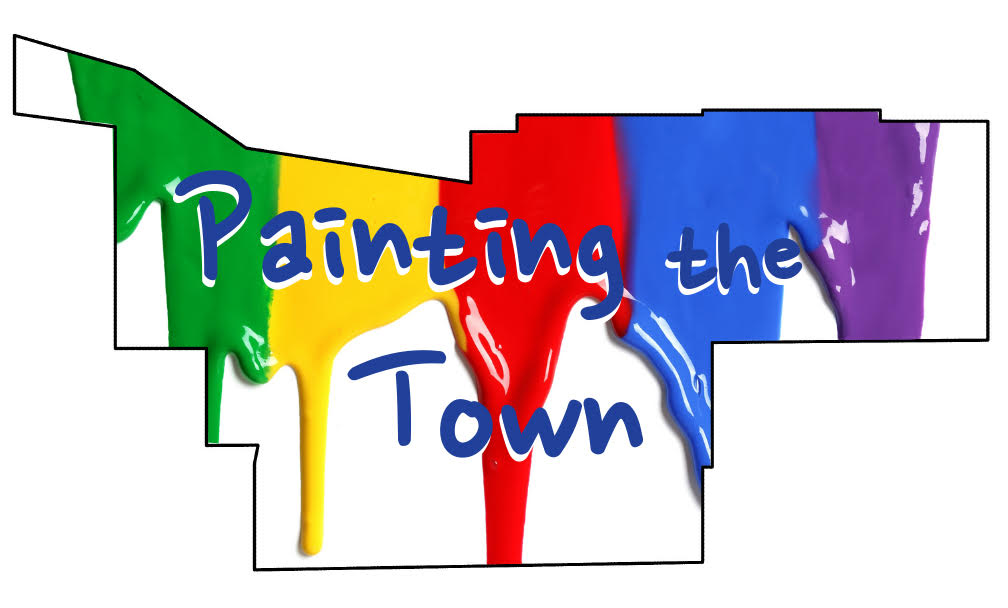 Painting the Town Utility Box Design Application FormDue via email no later thanFriday 14 June at 5pmArtist’s Name Email Street Address / City/Zip CodeContact Phone Number Web AddressBrief description of utility box design:By signing this application, I agree to the terms listed in the Call for Artists._________________________________________________________         	 ____________________  Signature								 Date  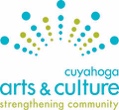 